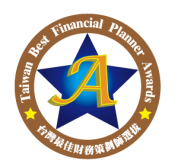 第一部份	參賽費用※選拔報名費用為新台幣30,000元，可同時角逐下列獎項最佳財務策劃書獎最佳風險管理獎最佳資產配置獎最佳客戶服務獎最佳財務策劃創意獎※所有經遴選後獲邀參加匯報環節之團體均有機會角逐 「財務策劃最佳表達獎」第二部份	團體資料	※本表格只需填寫團體代表人資料。※一個團體最多6名成員。※獲邀參加匯報環節之團體限派最多3名代表出席。第三部份	付款方式參加團隊願意以下列所選方式（ 請於方格內加上"”號）繳付選拔報名費用（新台幣30,000元）。使用銀行匯款服務所需的一切相關手續費用一概由報名團體支付。在任何情況下，報名團體繳交報名費用後，概不設任何退費申請和作業。第四部份	報名須知「2016年台灣最佳財務策劃師選拔」（以下簡稱「選拔」）之主辦機構為美國註冊財務策劃師協會（RFPI）台灣管理中心及社團法人台灣註冊財務策劃師協會（TRFP）（以下統稱「主辦機構」）。選拔之參加辦法、評分標準、期程與結果公佈等活動細節以選拔（http://www.a-startw.net/astar.html）內公佈為準。主辦機構保留更改選拔相關事宜之一切權利。選拔細節若有變更，主辦機構會利用報名團體所提供之聯絡方式通知報名團體相關變更，報名團體須自行檢查收件及定期瀏覽選拔專頁以取得準確消息。選拔報名截止日期為2016年6月30日，逾期不予受理。報名團體填妥本報名表，並依上列第三部份「付款方式」繳付報名費用後，將繳款證明黏妥，利用以下途徑交到:社團法人台灣註冊財務策劃師協會（TRFP）辦事處︰傳真︰02-2345-0052 電郵︰6589@rfpi.com.tw     郵寄︰台北市信義區基隆路一段432號5樓之7    （親自送達報名資料者，以截止日2016年6月30日下午6時前送達為準，郵寄者以截止日2016年6月30日當日郵戳為準，逾期不予受理）。主辦機構收到填妥的完整報名表後，將以電子信件方式通知，如於遞交報名表後5個工作天內尚未收到通知，請與主辦機構聯絡。第五部份	遞交遴選資料主辦機構將於團體報名截止後公佈選拔之「標準財務策劃個案（團體）」，報名團體須按其專業和實際經驗，為個案撰寫和提交相關個案之財務策劃書和財務策劃書摘要，供選拔遴選之用。（財務策劃書和財務策劃書摘要之範本，詳見於選拔專頁內。）報名團體須於2016年09月15日前將以下各份資料遞交到台北市信義區基隆路一段432號5樓之7財務策劃書（不超過40頁）紙本一式六份；財務策劃書摘要（不超過8頁）紙本一式六份；及載有財務策劃書和財務策劃書摘要電子檔的光碟乙片。（親自送達報名資料者，以截止日2016年09月15日下午6時前送達為準，郵寄者以截止日2016年09月15日當日郵戳為準）逾期遞交遴選資料之報名團體，主辦機構將予以取消參賽資格。第六部份	聲明本團體謹此聲明在本報名表中所填報之資料均屬正確無誤，如上述所載資料有任何更改，會即時通知主辦機構。本團體謹此聲明所提交之財務策劃書和財務策劃書摘要內容皆為本團體同仁親撰，絕無轉貼、剽竊、抄襲或洩漏他人隱私之成份，亦從未投稿至其他單位。若有干犯前述之事項或侵害他人之情事者，本團體將承擔所有法律責任。本團體已詳細閱讀並同意遵守上列第四部份「報名須知」和第五部份「遞交遴選資料」的細節。本團體同意及准許『美國註冊財務策劃師協會（RFPI）台灣管理中心及社團法人台灣註冊財務策劃師協會（TRFP）』(以下簡稱主辦機構)可使用本報名表內所提供的所有資料，惟僅供主辦機構使用於業務所需，並不得使用於其他無關業務。本團體同意無償授權主辦機構將財務策劃書和摘要之提案進行宣傳、重製、修改、出版、展覽等各項公開使用之相關權利，並不會向主辦機構提出任何收取酬勞或權利金之要求。所有遞交之財務策劃書和摘要將經由主辦機構審閱後遴選參賽團體進入口頭匯報環節，所有參賽團體同意就其所提交的財務個案策劃書向評審進行口頭匯報策劃書內容並接受評審提問，及接受最終的評審結果，參賽團體對評審結果不得異議及查閱評審給予之評分。本團體同意授權主辦機構於口頭匯報環節時進行拍照和錄像，並允許主辦機構公開使用相關照片和影片之權利。本團體同意主辦機構於主辦及協辦機構網站及媒體披露已獲獎之財務個案及參賽團體代表之履、經歷及所屬單位介紹，做為日後披露時使用。報名團體代表人簽章︰________________________________  日期︰___________________________如有查詢，請聯絡主辦機構                                            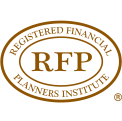 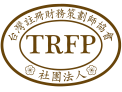 機構名稱團體名稱團體代表人單位/職稱電子信箱行動電話聯絡電話(    )聯絡傳真(    )聯絡地址聯絡窗口單位/職稱電子信箱行動電話繳款證明黏貼處《請將繳款證明黏貼於此》  電匯銀行代碼       822受款銀行       中國信託商業銀行華山分行受款人名稱     社團法人台灣註冊財務策劃師協會帳戶號碼       271-54002670-0  支票支票抬頭請寫「社團法人台灣註冊財務策劃師協會」